L’ortogafeurde Régis DELPEUCH – Sedrap JeunesseQuel est le jour des dictées ?Le mardi.Le jeudi.Le vendredi.Que demande Léa dans la boutique d’Esmée ? Un stylo bille effaçable.Un Blanco.Un stylo à encre ineffaçable.Que reçoit Léa dans la grosse enveloppe?Un nouveau stylo.Un effaceur.Une gomme.Pourquoi cette gomme est-elle magique?Elle efface toutes les fautes d’orthographes.Elle efface les stylos billesElle efface l’orthogafeur.Pourquoi Mlle Podvach ne vient-elle plus à l’école?Elle est maladeElle est partie à la retraite.Elle a démissionné.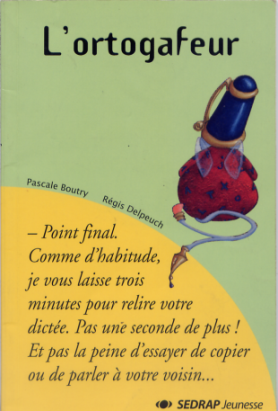 L’ortogafeurde Régis DELPEUCH – Sedrap JeunesseQuel est le jour des dictées ?Le mardi.Le jeudi.Le vendredi.Que demande Léa dans la boutique d’Esmée ? Un stylo bille effaçable.Un Blanco.Un stylo à encre ineffaçable.Que reçoit Léa dans la grosse enveloppe?Un nouveau stylo.Un effaceur.Une gomme.Pourquoi cette gomme est-elle magique?Elle efface toutes les fautes d’orthographes.Elle efface les stylos billesElle efface l’orthogafeur.Pourquoi Mlle Podvach ne vient-elle plus à l’école?Elle est maladeElle est partie à la retraite.Elle a démissionné.